ПРОЕКТ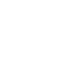 НОВООДЕСЬКА МІСЬКА РАДАМИКОЛАЇВСЬКОЇ ОБЛАСТІР І Ш Е Н Н ЯКеруючись статтею 26, частинами 1, 2, 5 статті 60, п. 6-2, п. 10 розділу 5 Закону України «Про місцеве самоврядування в Україні», на підставі рішення Миколаївської районної ради від 02 червня 2021 р. № 20 «Про вихід Миколаївської районної ради Миколаївської області  зі складу засновників (власників) КПН «Новоодеська центральна районна лікарня» Миколаївської районної ради та передачу юридичної особи КПН «Новоодеська центральна районна лікарня» Миколаївської районної ради зі спільної власності територіальних громад сіл, селищ Миколаївського району Миколаївської області в комунальну власність Новоодеської міської ради», міська радаВ И Р І Ш И Л А:1. Прийняти права засновника комунального некомерційного підприємства "Новоодеська центральна районна лікарня" Миколаївської районної ради, код ЄДРПОУ01998294, місцезнаходження: Миколаївська обл., Миколаївський р-н, м. Нова Одеса, вул. Шкільна, 38.2. Перейменувати комунальне некомерційне підприємство "Новоодеська центральна районна лікарня" Миколаївської районної ради на комунальне некомерційне підприємство "Новоодеська багатопрофільна лікарня" Новоодеської міської ради.3. Затвердити Статут комунального некомерційного підприємства "Новоодеська центральна районна лікарня" Миколаївської районної ради, перейменованого на комунальне некомерційне підприємство "Новоодеська багатопрофільна лікарня" Новоодеської міської ради (додається).4. Вважати таким, що втратило чинність, рішення ІV сесії міської ради восьмого скликання від 21 січня 2021 року № 24 «Про прийняття комунального некомерційного підприємства «Новоодеська центральна районна лікарня» у комунальну власність Новоодеської міської ради».5. Контроль за виконанням цього рішення покласти на постійну комісію міської ради з питань комунальної власності, благоустрою та інвестицій.Міський голова                                                    Олександр ПОЛЯКОВВід 25.06.2021 р. № 7м. Нова Одеса         Х сесія восьмого скликанняПро прийняття комунального некомерційного підприємства Новоодеська центральна районна лікарня" Миколаївської районної ради у комунальну власність Новоодеської міської ради